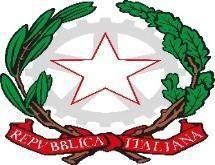  Ministero dell’istruzione e del merito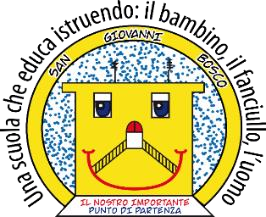 ISTITUTO COMPRENSIVO STATALE - “San Giovanni Bosco”C.so Fornari, 168 - 70056 - MOLFETTA (Ba) - Tel 0803381209 Codice Fiscale N° 80023470729Codice iPA: istsc_baic882008 Codice Univoco UfficioUFEUNT E- mail: baic882008@istruzione.it baic882008@pec.istruzione.itWeb: www.icsbosco.edu.it                                                                                                                 Molfetta , ……………. 2024Scuola dell’infanziaPlesso....................................... Sez………….  VERIFICA  FINALE DELLA PROGETTAZIONE CURRICOLARE a.s..................Risultati ottenuti rispetto alla situazione di partenza,alle attese cognitive e comportamentali, agli interventi formativi,agli strumenti e metodi di verifica ed ai criteri di valutazione.COMPOSIZIONE DELL’EQUIPE PEDAGOGICARisultati ottenuti rispetto alla situazione di partenza, alle attese cognitive e comportamentali, agli interventi formativi, alle modalità di verifica ed ai criteri di valutazioneTotale alunni_____Maschi_____ Femmine_____  Alunni stranieri_____Diversamente abili_______Alunni che non si sono avvalsi  dell’insegnamento della Religione_____ attività facoltativa____________________In data____________è/sono stato/i inserito/i, l/’gli alunno/i______________________________________________proveniente dalla Scuola__________________________di______________________________________________In data____________l’/gli alunno/i si è/si sono trasferiti alla Scuola di_____________________________________Relativamente ai processi di sviluppo si evidenzia che:Con riferimento alle check listTutto il gruppo sezione, superando le difficoltà iniziali, raggiunge risultati soddisfacentiTutto il gruppo sezione, superando le difficoltà iniziali, raggiunge risultati abbastanza soddisfacentiParte del gruppo sezione, superando le difficoltà iniziali,  raggiunge risultati soddisfacenti  Parte del gruppo sezione, superando le difficoltà iniziali, raggiunge risultati abbastanza soddisfacentiAlcuni alunni, superando le difficoltà iniziali, raggiungono risultati soddisfacentiIl gruppo sezione, eccetto poche eccezioni, non modifica il suo stato iniziale, pertanto i risultati risultano non del tutto soddisfacentiIl gruppo sezione, eccetto poche eccezioni, non modifica il suo stato iniziale, pertanto i risultati risultano non  soddisfacentiAREA AFFETTIVO-RELAZIONALE (descrizione del gruppo di apprendimento)1. Rispetto delle regole    (Comprende anche l’ambiente)   2.  Relazione con gli altri3. Disponibilità ad apprendere   (Att/Partecipazione/Impegno)______________________________________________________________________________________________________________________________________________________________________________________________________________________________________________________________ SITUAZIONE IN USCITA nell’  AREA COGNITIVO-METODOLOGICA(con riferimento agli obiettivi del curricolo per fasce d’età e ai traguardi per lo sviluppo delle competenze)________________________________________________________________________________________________________________________________________________________________________________________________________________________________________________________________________________________________________________________________________________________________________________________________________________ ATTIVITA’ DI ARRICCHIMENTO/AMPLIAMENTO DELL’OFFERTA FORMATIVA E VALUTAZIONE RAPPORTI SCUOLA FAMIGLIASono stati:     regolari          costanti         collaborativi          discontinui          poco produttivi           scarsi Si è registrata una presenza molto alta durante gli incontri bimestrali e in occasione della consegna schede. Anche in caso di convocazioni, i genitori si sono presentati sollecitamente. Le famiglie hanno conferito con gli insegnanti soltanto in occasione della consegna delle schede o se  espressamente convocati Altro……………………………………………………………………………………………………………………………………………………………….PERCORSI PER L’INCLUSIONEAlunni diversamente abili, stranieri, con difficoltà di inserimento….. – Accoglienza, Percorsi realizzati e obiettivi specifici raggiunti_______________________________________________________________________________________________________________________________________________________________________________________________________________________________________________________________________________________________________________________________________________________________________________________________________________________________________________________________________________________________________________________________________ VERIFICA DELLA PROGETTAZIONE CURRICOLARE  ANNUALE(risultati, punti deboli, proposte)La progettazione è stata integralmente svoltaLa progettazione è stata parzialmente svolta per i seguenti motivi:___________________________________________________________________________________________________________________________________________________________________________________________________________________________________________________________________________ PROPOSTE OPERATIVE SULLA BASE DELLE CRITICITA’ E DELLE CONSEGUENTI PRIORITA’ TRADUCIBILI IN CONCRETE  AZIONI DI MIGLIORAMENTO FATTIBILI________________________________________________________________________________________________________________________________________________________________________________________________________________________________________________________________________________________________________________________________________________________________________________________________________________ ALLEGATI:quadro sinottico degli esiti delle prove oggettive iniziali/medio termine e finalirubriche valutative/certificato delle competenzecriteri comuni valutativi I docenti dell’Equipe pedagogica                          ________________________________Molfetta, …. giugno 2024Ambiti d’interventoValutazioneOsservazioni Progetti a sezioni-aperte in flessibilità orario ____________________________________________________________________________________________________________________________________________________________________________________________________________________________________________________________________________________________________________________________________________________________________________________Molto efficaceAbbastanza efficaceParzialmente efficaceScarsamente efficaceVisite guidate e viaggi d’istruzione_____________________________________________________________________________________________________________________________________________________________________________________________________________________________________________________________________________________________________________________Molto efficaceAbbastanza efficaceParzialmente efficaceScarsamente efficaceContinuità educativa e didatticaSono stati effettuati gli interventi previsti dal P.T.O.F._______________________________________________________________________________________________________________________________________________________________________________________________________________________________________________________________________________________________________________________________________________________________________________________________________________________________________________________________________________________________________________________________________________________________________________________________________________________________________________________________________________________________________________________________________________________________________Continuità educativa e didatticaSono stati effettuati gli interventi previsti dal P.T.O.F._______________________________________________________________________________________________________________________________________________________________________________________________________________________________________________________________________________________________________________________________________________________________________________________________________________________________________________________________________________________________________________________________________________________________________________________________________________________________________________________________________________________________________________________________________________________________________Continuità educativa e didatticaSono stati effettuati gli interventi previsti dal P.T.O.F._______________________________________________________________________________________________________________________________________________________________________________________________________________________________________________________________________________________________________________________________________________________________________________________________________________________________________________________________________________________________________________________________________________________________________________________________________________________________________________________________________________________________________________________________________________________________________SicurezzaSono state effettuate due prove di evacuazione interne al plesso una il____________ emergenza ______________________ l’altra il________emergenza___________________e  la prova conclusiva d’Istituto il______________emergenza___________________In entrambe le occasioni, il punto di riunione è stato raggiunto in maniera abbastanza/poco ordinata.La sezione ha seguito inoltre _____________________________________________________________________________________________________________________________________________________________________________________________________________________________________________________________________________________________________SicurezzaSono state effettuate due prove di evacuazione interne al plesso una il____________ emergenza ______________________ l’altra il________emergenza___________________e  la prova conclusiva d’Istituto il______________emergenza___________________In entrambe le occasioni, il punto di riunione è stato raggiunto in maniera abbastanza/poco ordinata.La sezione ha seguito inoltre _____________________________________________________________________________________________________________________________________________________________________________________________________________________________________________________________________________________________________SicurezzaSono state effettuate due prove di evacuazione interne al plesso una il____________ emergenza ______________________ l’altra il________emergenza___________________e  la prova conclusiva d’Istituto il______________emergenza___________________In entrambe le occasioni, il punto di riunione è stato raggiunto in maniera abbastanza/poco ordinata.La sezione ha seguito inoltre _____________________________________________________________________________________________________________________________________________________________________________________________________________________________________________________________________________________________________